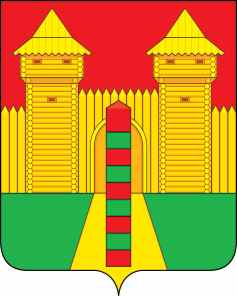 АДМИНИСТРАЦИЯ  МУНИЦИПАЛЬНОГО  ОБРАЗОВАНИЯ«ШУМЯЧСКИЙ  РАЙОН» СМОЛЕНСКОЙ  ОБЛАСТИРАСПОРЯЖЕНИЕот  12.04.2021г. № 134-р         п. ШумячиВ соответствии с Положением о премии имени Ю.А. Гагарина, утвержденным решением Шумячского районного Совета депутатов от 27.01.2017г. № 2, на основании решения Шумячского районного Совета депутатов от 26.03.2021г. «О присуждении премии имени Ю.А. Гагарина»,  ходатайства и.о. начальника Отдела по образованию Администрации муниципального образования «Шумячский район» Смоленской области Е.И. Братушкиной от 07.04.2021г. № 404Наградить Благодарственным письмом Администрации муниципального образования «Шумячский район» Смоленской области за подготовку лауреатов премии имени Ю.А. Гагарина: - педагогический коллектив Муниципального бюджетного общеобразовательного учреждения «Шумячская средняя школа имени В.Ф. Алешина»;- педагогический коллектив Муниципального бюджетного общеобразовательного учреждения «Руссковская средняя школа»; - педагогический коллектив муниципального бюджетного общеобразовательного учреждения Надейковичская средняя школа имени И.П. Гоманкова;- педагогический коллектив Муниципального бюджетного учреждения дополнительного образования «Шумячский Дом детского творчества».И.п.  Главы муниципального образования«Шумячский район»  Смоленской области                                             Г.А. ВарсановаО награждении Благодарственным письмом Администрации муниципального образования «Шумячский район» Смоленской области 